Перша субота місяця – 1 квітня 2017 р.МАЛІ ГОДИНИ НА ЧЕСТЬ НЕПОРОЧНОГО ЗАЧАТТЯ ПРЕСВЯТОЇ ДІВИ МАРІЇ (продовження) (Пропозиція проповіді)Сьогодні, в першу Суботу місяця будемо придивлятися черговим старозаповітнім картинам, використаним у Малих Годинах для вираження правди про привілей Непорочного Зачаття Марії. Таким чином хочемо краще пізнавати Ту, яка так багато піклується про спасіння нас усіх.Ти – Мати всіх живущих, * Якова зірниця,Святих небесна брама, * Ангельська Цариця.ЯКОВА ЗІРНИЦЯ (Nova stella lacob)Історія мандрівки Ізраїля в Обіцяну Землю включає в себе такий епізод: Незадовго до перетину річки Йордан і входу в Ханаан, ізраїльтяни зупинилися на останній зупинці в країні Моав. Тоді цар Моава, Балак, вирішив об’явити їм війну. Відповідно до сучасних звичаїв війни, він покликав відомого віщуна Валаама, щоб той перед битвою прокляв Ізраїля. Вважалося бо, що заклинання, вимовлене натхненними людьми мають реальну міць. Всупереч очікуванням царя, однак, Валаам, охоплений Духом Божим почав благословляти, а не проклинати Ізраїля. Розгніваний цар Моава вирішив послати віщуна додому. Валаам предсказує тоді йому, що в майбутньому зробить Ізраїль своїм ворогам:"Бачу його, та не під теперішню пору; дивлюся на нього, та не зблизька. Зійде бо зірка з Якова, здійметься берло з Ізраїля, боки Моавові поторощить, і розгромить всіх синів Сета." (Числ 24,17).Коли у царстві Давида почали записувати розповіді про священному історію, включили в неї це давнє пророцтво. Воно саме здійснилось на царі Давиді, який завоював Моав поряд з іншими країнами, згаданими Валаамом (см. 2 Цар 8, 12). Проте, на остаточне виконання пророцтва, Ізраїлю довелося чекати ще тисячу років. Після падіння царства (586 до н.е.) і після вавилонського полону почали розуміти, що пророцтво Валаама оголошує іншого царя, Месію з дому Давида, який принесе справжню свободу свому народу.Його народження мала провіщати, згідно з пророцтвом, незвичайна зоря. На цей знак народження Христа, зверне увагу св. Матей: "Коли Ісус народився у Вифлеємі юдейському за днів царя Ірода, то до, Єрусалим а прийшли зі сходу мудреці, запитуючи: «Де народжений Цар юдейський? Бо ми побачили Його зорю на сході й прийшли поклонитися Йому» (Мт 2, 1н).Зірка Давида так сильно пов'язана в єврейської свідомості з образом Месії, що сьогодні є емблемою держави Ізраїля. У дні царя Ірода, Іудеї очікували скоріше політичного, ніж релігійного порятунку; тому й до Вифлеємського вертепу першими прибули язичники. Посилаючись на пророцтво Валаама, Апокаліпсис назове Христа у славі - "досвітня зоря" (Одкр 2,28; 22,16), тому що Він - "Світло на просвіту поганам», предсказаним старцем Симеоном під час жертвування Ісуса в храмі (Лк 2, 32). Таке ж завдання взяла на себе Церква, про що нагадує соборна конституція Lumen Gentium: Мати Христа як найдосконаліший представник Церкви, справедливо в християнському благочесті має титул «Нова зірка Якова». Подібно,як світанкова зірниця віщує схід сонця, так й Вона, Діва і Мати, передвіщає "з висоти Сонце, що сходить" (Лк 1,78).В Біблії ми знаходимо рішуче засудження культу небесних тіл, в яких язичницьке благочестя бачило божественні сили. Наприклад, пророк Єремія мусів боротися з широко поширеним в Єрусалимі звичаєм, приношення жертв "цариці небесній" (Єр 44,17nn) Цей титул носила вавилонська богиня Іштар, якої знаменем була ранкова зірка - планета Венера. Із залишками язичницьких культів зіткнувся св. Павло в Колосах. В посланні, скерованому колосян Апостол показує абсурдність віри в космічні сили. Христос переміг начала і власті силою свого хреста, так що більше немає підстав віддавати надмірну честь ангелам (Кол 2,15.18). Марія, завдяки особливому зв’язку з Сином була "вивищена над ангелами." Цариця Ангелів у католицькій літургії отримує вищу честь після Христа (Cultus hyperduliae). Давня юдеохристиянська традиція ілюструє наглядно таємницю її Успіння на зразок вознесіння Христа: ангели несуть Її душу з тілом на хмарах до Раю. Підсумок багатовікової традиції знаходимо в проповідях св. Петра Даміані на Різдво Пресвятої Діви Марії: «Сьогодні явилася світові зірка, завдяки якій засяяло світові Сонце справедливості. Саме та, про яку говорить пророк: Зійде бо зірка з Якова, здійметься берло з Ізраїля. Сьогодні народилася найдостойніша Діва, з якої вийшов вродливий перед людськими синами, немов любий зі своєї кімнати (TMB 3,126).Молитва про інтенцію винагородження перед св. РозаріємЦарице святого Розарію! Ось ми преклоняємо коліна у молитві, щоб у першу суботу місяця молитися Розарієм, про який Ти просила. Ми хочемо ним винагороджувати за свої гріхи, гріхи наших рідних і близьких, гріхи нашої Батьківщини і всього світу. Прагнемо молитися особливо за тих, хто далеко відійшов від Бога і найбільше потребує Його милосердя. Підтримай нас благодаттю, щоб ми пам’ятали про намір, який Ти нам визначила. Допоможи нам винагороджувати нашим розарієм страждання Твого Непорочного Серця і страждання Пресвятого Серця Ісуса.II.  Тайни скорботні 1. Молитва Господа Ісуса у Гетсиманському садуІсусе, Ти так боявся терпіння і муки, а однак прийняв покірно волю Свого Отця.Цю силу дала Тобі молитва.Маріє, за Твоїм посередництвом просимо про дар доброї молитви, в котрій будемо вміти щиро розмовляти з Богом. Навчи нас віддавати Йому усі наші справи, наші радості та терпіння. 2. Бичування Господа ІсусаГосподи Ісусе, Ти віддаєшся у руки катів. Навіть не пробував звільнитися, втекти, пояснювати. Сказав лише „Я є правдою. Я на це народився і на те прийшов на світ, щоби дати свідоцтво правді”.Маріє, випроси нам велику любов до Твого Сина і готовність до винагородження за гріхи наші та цілого світу.3. Укоронування терновим вінцемІсусе, як багато висміяння і впокорення Ти мусив зносити. Бито Тебе тростиною по голові, опльовано, висміяно. А Ти це все зносив покірно і без слова, бо знав, що така є ціна відкуплення нашого гріха. Дякую Тобі Ісусе!Маріє, на взірець свого Сина, вчи нас смирення та покори.4. Несіння хрестаТвоя хресна дорога, Господи, усвідомлює нам, як дуже нас любиш. Тягар хреста, біль, падіння, висміювання – це докази Твого посвячення для нас.А ми як Тобі дякуємо? Як приймаємо труди, терпіння, коли на нас падають?Маріє, котра йшла за Христом в хресній дорозі – будь з нами, вчи нас вірності Христу.5. Розіп’яттяІсусе, як Ти дуже любиш нас, якщо Ти погодився померти за нас на хресті. „Немає більшої любові, коли хтось життя своє віддає за своїх приятелів”. Хто зробив би для мене щось подібне? Маріє, котра вдивляєшся в страждаючого Сина, вчи нас відчитувати з хреста, що Бог до кінця нас полюбив і віддячуватися добрим життям.МОЛИТВА ПРО ІНТЕНЦІЮ ВИНАГОРОДЖЕННЯПЕРЕД РОЗДУМАМИНайсвятіша Матір, Непорочна Маріє!З радістю приймаю Твоє запрошення брати участь у Твоїх роздумах. У перші суботи Ти відкриваєш своє Непорочне Серце для кожного, хто прагне влити у своє серце ці найважливіші знаки, які Бог явив нам у Фатімі. Прошу Тебе: відкрий переді мною своє Серце. Насмілююсь просити про це зі смиренням, але й з дитячою сміливістю, бо прагну наслідувати Тебе, прагну жити любов’ю до Твого Сина, прагну завжди перебувати у стані благодаті і любити Твій святий Розарій, врешті, бо прагну всього, що я тільки можу пожертвувати в дусі відшкодування за грішників. Дай мені брати участь в Твоїх роздумах, а я обіцяю впроваджувати у життя Слово, яке Ти увіллєш до мого малого серця, щоб воно ставало щораз милішим Тобі, щораз ближчим Тобі, щораз більш подібним до Твого Непорочного Серця. Амінь.МОЛИТВА ПРО ІНТЕНЦІЮ ВИНАГОРОДЖЕННЯПІСЛЯ СВЯТОГО ПРИЧАСТЯЯ люблю Тебе, Ісусе, Царю вічної любові, і приймаю Тебе з любов’ю Царе́м мого серця.Прошу Тебе: сховай мене назавжди у своєму божественному Серці і прийми моє життя як дань вдячності за дар спасіння, який Ти даєш мені за посередництвом Непорочного Серця Марії.О добра Матінко, перепрошую Тебе за мої гріхи, гріхи моєї сім'ї, гріхи Батьківщини і гріхи світу, котрі ранять Твоє Непорочне Серце! Щоби відшкодувати Тобі за всі страждання, яких ми, невдячні діти, Тобі завдаємо, жертвую Тобі нескінченну любов Ісуса, присутнього в моєму серці.З любов’ю віддаю себе під Твоє царювання, щоб якнайшвидше воцарилося Твоє Непорочне Серце. Прибіжище грішників, молись за нас!Літанія до Непорочного Серця МаріїГосподи, помилуй! 	Христе, помилуй! Господи, помилуй!Христе, почуй нас! 	Христе, вислухай нас!Отче Небесний, Боже, 	помилуй нас.Сину, Відкупителю світу, Боже, 	помилуй нас.Духу Святий, Боже, 	помилуй нас.Свята Трійце, Єдиний Боже, 	помилуй нас.Серце Марії, з’єднане з Серцем Ісуса, 	молись за нас.Серце Марії, святине Пресвятої Трійці, 	молись за нас.Серце Марії, доме Віковічного Слова, 	молись за нас.Серце Марії, переповнене благодаттю, 	молись за нас.Серце Марії, благословенне серед усіх сердець, молись за нас.Серце Марії, тихе і лагідне, 	молись за нас.Серце Марії, глибино смирення, 	молись за нас.Серце Марії, жертво любові, 	молись за нас.Серце Марії, прибите до хреста, 	молись за нас.Серце Марії, розрадо засмучених, 	молись за нас.Серце Марії, притулку грішників, 	молись за нас.Серце Марії, надіє вмираючих, 	молись за нас.Серце Марії, столице милосердя, 	молись за нас.Агнче Божий, що береш гріхи світу, 
	Господи, прости нас! Агнче Божий, що береш гріхи світу, 
	Господи, вислухай нас! Агнче Божий, що береш гріхи світу, 
	помилуй нас!Молімося: Боже, Ти в Непорочному Серці Марії дав нам переможну силу чистоти й любові, визволи нас від гріхопадіння і вчини, щоб, очищаючись через покуту і молитву, наші серця щоразу тісніше з’єднувалися з Тобою і проголошували у світі Твій заклик до навернення. Через Христа, Господа нашого. Амінь. Акт присвячення парафії Матері Божій(можна прочитати після Меси або під час молебню)Непорочна Діво! Мати істинного Бога і Мати Церкви!Ти являєш свою милість і співчуття усім, хто прибігає під Твій покров, вислухай молитву, яку ми, Твої діти, з довірою возносимо до Тебе і представ її Твоєму Сину, Ісусу, нашому єдиному Відкупителю.Мати Милосердя, Наставнице прихованої і тихої самопожертви, Тобі, котра виходиш нам назустріч, ми, грішники, віддаємо цього дня все наше єство і всю нашу любов. Віддаємо Тобі також усе наше життя: наші труди, наші радощі, наші слабкості та наші страждання. Уділи всім миру, справедливості і благополуччя. Все, чим ми є і що маємо, довіряємо Твоїй турботі, Володарко і Матінко наша. Ми хочемо бути повністю Твоїми, з Тобою пройти шлях цілковитої вірності Христу в Його Церкві. З любов’ю завжди веди нас за руку.Маріє, Мати наша і Царице! Просимо за Святішого Отця Н., за всіх єпископів, священиків, щоб вони вели вірних стежками ревного християнського життя, стежками любові і смиренного служіння Богові та людям.Споглянь, які великі жнива і впроси Господа, щоб Він наповнив весь Божий народ голодом святості і надихнув численні покликання: священиків і монахів, сильних у вірі та ревних у звершуванні Божих тайн.Дай нашим сім’ям благодать шанувати зачате життя і любити його тією самою любов’ю, з якою Ти у своєму лоні зачала Сина Божого. Пресвята Діво Маріє, Мати Прекрасної Любові, бережи наші сім’ї, щоб вони завжди жили у злагоді, та благослови нам у вихованні дітей.Введіть текст або адресу веб-сайту чи перекладіть документСкасувати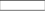 Наша надієНаНадіє наша, споглянь на нас співчутливо, навчи завжди йти до Ісуса – а якщо впадемо, допоможи нам піднятися і повернутися до Нього, визнаючи наші провини й гріхи у таїнстві покаяння, яке повертає душі спокій. О Маріє, Мати Церкви! Прийми під свій покров нашу парафію і оточуй своєю неустанною опікою наших священиків. Будь милостивою Матір’ю для всіх нас, грішних: як живих, так і тих, які вже скінчили своє земне життя. Почуй молитви своїх дітей, о Володарко і Заступнице наша! З цього моменту, наша Мати, вважай нас і все, що маємо, своєю власністю, опікуйся нами, керуй нами і провадь до Твого Сина. Свята Мати, вчини, щоб ми з Божим миром у сумлінні та із серцем, вільним від гніву та ненависті, могли нести всім істинну радість та істинний мир, які приходять до нас через Твого Сина, Господа нашого Ісуса Христа, котрий з Отцем і Святим Духом живе і царює на віки вічні. Амінь.або:Богородице Діво, Володарко і Царице наша!Ми, діти святої Католицької Церкви, стаємо сьогодні перед Тобою, сповнені щирою турботою про нашу вірність Ісусовому хресту і Євангелію, турботою про Боже життя в наших сім’ях.Ми прагнемо особливим чином зараз повністю віддатися Тобі у власність і ввірити у Твої материнські долоні все найдорожче, що в нас є. Одвіку сам Небесний Отець явив Тебе як промінь надії нашим прародителям. Тобі Він віддав свого Єдинородного Сина, котрий народився з Тебе, щоби спасти нас. Твій Син, найкраща Мати, віддав на хресті Тобі те, що мав найдорожче на землі: своїх братів в особі улюбленого учня Йоана. Заохочені таким прикладом, з тим більшою довірою стаємо перед Тобою. Дбайлива Мати Святого Сімейства! Під Твою материнську опіку віддаємо наші сім’ї, щоб через Тебе вони відродилися в Богові і жили за прикладом назаретської сім’ї. Будемо укріпляти в них царювання Твого Сина, обстоювати Боже Ім’я та християнські звичаї. О Маріє, Мати Церкви! Прийми під свій покров нашу парафію і оточуй своєю неустанною опікою наших священиків. Будь милостивою Матір’ю для всіх нас, грішних: як живих, так і тих, які вже скінчили своє земне життя. Почуй молитви своїх дітей, о Володарко і Заступнице наша! З цього моменту, наша Мати, вважай нас і все, що маємо, своєю власністю, опікуйся нами, керуй нами і провадь до Твого Сина. Амінь.Молімося:C. Будь прославлений, Господи, через Марію, Твою Непорочну Богородицю та нашу возлюблену Матір. Ти вчинив Її предивним свідоцтвом правди Твого Євангелія, в якій кличеш нас наслідувати Тебе через труд, страждання і хрест. Ти кличеш нас бути лиш непотрібним слугами, одночасно запевняючи, що слуга буде там, де перебуває його Господь. У житті Пресвятої Діви Марії Ти підтвердив цю радісну правду. Ця, Котра назвала себе Господньою Слугинею, Котра вела життя в досконалому з’єданні з Христом, уподібнилася до Тебе в славі: заслужила на благодать внебовзяття!Дякуємо Тобі за цей знак, об’явлений в Діві Марії.. Ти вчинив Її першою, котра до кінця пройшла Твій шлях, через хрест до воскресіння i слави Дозволь нам завжди користатися з допомоги нашої Небесної Матері, яка має велику міць заступництва перед Божим престолом.У. Амінь.C. Боже, Ти зглянувши на смиренність Пресвятої Діви Марії, обдарував Її благодаттю тілесного народження Твого Єдинородного Сина. а сьогодні Ти увінчав Її найвищою славою, дай нам за Її молитвами, щоб ми, спасенні тайною Твого відкуплення, удостоїлися бути вознесеними до Тебе. Через Христа, Господа нашого.У. Aмінь.МОЛИТВА ДО БОГОМАТЕРІ, ЯКА ЯВИЛАСЯ У ФАТІМІО Пречиста Богородице, перед Всемилостивим і Всемогутнім Богом будь речницею нашої подяки за щедрі благодаті, якими Він обдаровує наш край, нашої покути за гріхи народу та нашої жертви. Випроси у Нього благословення для досягнення миру, злагоди та порозуміння. Заради Твого заступництва нехай Він благословить зусилля у справі єдності християн в ім’я Господнього завіту: «Щоб усі були одно». Нехай Він милостиво погляне на свою Церкву, даруючи їй повну свободу і благодать багатьох святих покликань до священства і чернечого життя; нехай Він благословить державну владу в її турботах про добробут народу, по його духовний розвиток і дотримання справедливості. Нехай Він опікується про наші сім’ї, щоб вони були міцні та вірні Богу. Нехай Він обдаровує дітей і молодь духовним, інтелектуальним та фізичним розвитком, і вбереже їх від гріховної спокуси. Нехай Він покаже заблукалим дорогу до навернення, нехай приведе невіруючих до пізнання істини, а грішників до покаяння.  Нехай змилосердиться над хворими і бідними, стражденними і нужденними. О Пресвята Богородице, Покровителько української землі, до Твоєї милості звертаємося. Прийми нашу молитву. Будь із нами на шляхах віри, надії та любові. На Твоє прохання нехай серця навернуться і запанує добро. Молися за нас, щоб ми виконували Волю Всевишнього, завжди наслідували Твій приклад служіння Богові й ближньому. Амінь. 